St Mary’s RC Primary School: 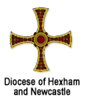 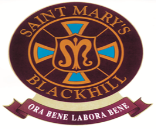 Essential Criteria – Teaching Assistant Level 3 EnhancedEssentialDesirableMethod of AssessmentQualifications and trainingGCSE Maths and English grade A – CNVQ 3 or CACHE level 3 or equivalent qualification in a relevant discipline.Good Numeracy and Literacy skills.First Aid CertificateSafeguarding Level 1 certificateValid first aid certificate Application FormLetter of applicationExperienceCurrent experience of working within a school environment and working in primary classrooms from Early Years to Year 6.Current experience of planning and evaluating learning experience and assessing / tracking pupil progress.Currently involved in planning of learning for individuals, groups and whole class.Experience of working with children with general and specific learning difficulties.Experience of working specifically with SEN children.Experience of working with ASD children.Experience of working with individuals, groups and whole classes.Application FormLetter of applicationInterviewReferenceSkills, Knowledge and AptitudeAbility to relate well with children and adults.Working knowledge of National Curriculum.Demonstrate an ability to use skills, expertise and experience to work independently to support pupil learning with individual children, small groups and whole class.Good written and oral communication skills.Ability to work flexibly either on own or as part of a team.Enthusiasm and ability to use initiative.Contribute to a range of teaching, learning and pastoral activities.Ability to contribute to meetings and liaise with other agencies.Use ICT effectively to support teaching and learning.A willingness to work co-operatively with a wide range of professionals.Willingness to undertake further appropriate trainingUnderstanding of equal opportunities and child protection.Ability to work within the Local Authority and the school’s policies and guidelines.Application FormLetter of applicationInterviewReferenceProfessional DevelopmentEvidence of recent continuing professional development linked to the role.Team Teach training Letter of applicationInterviewReferenceAdditional FactorsApproachable manner, reliable, conscientious, articulate.Sensitive to the needs of vulnerable children and their parents.Commitment to achieve high standards and to continuing personal and professional development.High level of confidentiality and discretion.Enthusiasm and drive. Calm and positive approach.Willingness to get involved in school life and lead after school activity clubs and activitiesPractising CatholicOwn transport.Appreciate and support other professionals.An interest in becoming involved in extended activities and clubs.Letter of applicationInterviewReference